  MADONAS NOVADA PAŠVALDĪBA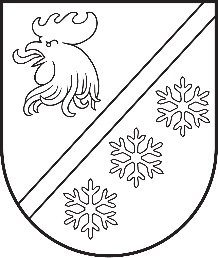 Reģ. Nr. 90000054572Saieta laukums 1, Madona, Madonas novads, LV-4801 t. 64860090, e-pasts: pasts@madona.lv ___________________________________________________________________________MADONAS NOVADA PAŠVALDĪBAS DOMESLĒMUMSMadonā2023. gada 29. jūnijā							          		Nr. 428									     (protokols Nr. 9, 70. p.)Par autoceļa reģistrēšanu Dzelzavas pagasta autoceļu reģistrāVeicot Madonas novada pašvaldībai piekritīgās zemes vienības ar kadastra apzīmējumu 7050 007 0157 apsekošanu apvidū, konstatēts, ka uz zemes vienības atrodas ceļa posms, kas ikdienā tiek izmantots piekļuvei Dzelzavas pagasta pirmsskolas izglītības iestādei "Rūķis", bet nav reģistrēts Dzelzavas pagasta autoceļu reģistrā un grāmatvedības uzskaitē.Lai ceļam, kas atrodas uz zemes vienības ar kadastra apzīmējumu 7050 007 0157 varētu veikt apsaimniekošanu un uzturēšanu, to nepieciešams reģistrēt Dzelzavas pagasta autoceļu reģistrā un iekļaut grāmatvedības uzskaitē.	Pamatojoties uz Ministru kabineta 2017. gada 27. jūnija noteikumiem Nr. 361 “Pašvaldības ceļu un ielu reģistrācijas un uzskaites kārtība”, atklāti balsojot: PAR – 16 (Agris Lungevičs, Aigars Šķēls, Aivis Masaļskis, Andris Dombrovskis, Andris Sakne, Artūrs Čačka, Artūrs Grandāns, Arvīds Greidiņš, Gunārs Ikaunieks, Guntis Klikučs, Iveta Peilāne, Kaspars Udrass, Māris Olte, Rūdolfs Preiss, Sandra Maksimova, Zigfrīds Gora), PRET – NAV, ATTURAS –  NAV, Madonas novada pašvaldības dome NOLEMJ:Reģistrēt Madonas novada pašvaldības Dzelzavas pagasta autoceļu  reģistrā ceļu, piešķirot tam nosaukumu “Rūķu iela” un iekļaut to grāmatvedības uzskaitē:Uzdot Projektu ieviešanas nodaļai sagatavot iesniegumu VSIA “Latvijas valsts ceļi” par izmaiņu veikšanu Dzelzavas pagasta ceļu reģistrā, pievienojot ceļu – “Rūķu iela”.              Domes priekšsēdētājs				             A. Lungevičs	Putniņa 28080417ŠIS DOKUMENTS IR ELEKTRONISKI PARAKSTĪTS AR DROŠU ELEKTRONISKO PARAKSTU UN SATUR LAIKA ZĪMOGUCeļa nosaukumskmkmGarums(km)Seguma veidsPlatums (m)Zemes vienības kadastra apzīmējumsCeļa nosaukumsnolīdzGarums(km)Seguma veidsPlatums (m)Zemes vienības kadastra apzīmējumsRūķu iela0.00.0460.046grants5.57050 007 01577050 007 01387050 007 01397050 007 0151